Pets Can Do Registration Form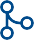 If you would like your pet to take part in welfare-friendly and pioneering research into animal behaviour,please fill out the form below.* RequiredYour DetailsFull Name *Address *Please note; your address is collected for location and postal study purposes only. It will not be shared with any researchers or used for any other purposePostcode *TelephoneEmail Address *Preferred Contact Method *    Email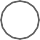 TelephoneAre there any children (under 16) currently living in your household? *    Yes     NoPrefer not to sayWhich species do you currently share your home with? *    Dog     Cat     Reptile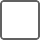 OtherYour PetsIf you have more than one pet that you would like to register, please start with the first pet and fully complete the form. Please then start the form again and enter the details of your second pet, and repeat for an unlimited number of pets.Dogs will almost always be asked to attend the University to take part in studies, but can also be offered questionnaire or home-video based studies. Cats will occasionally be asked to come in, but will mostly be offered questionnaires or home-video based studies. Horses and reptiles will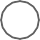 Dog RegistrationBasic information about your dogDog Name *Breed *Please note; this list does not contain every breed of dog. If you cannot find your dog on the list or they are mixed, please select 'Other' at the bottom of the list and typetheir breed name(s)    American Cocker Spaniel     Afghan Hound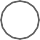     Airedale Terrier     Akita    Alaskan Malamute     Australian Cattle Dog     Australian Shepherd     Basenji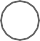     Basset Hound     Beagle    Bearded Collie     Bedlington Terrier    Belgian Shepherd Dog     Bernese Mountain Dog     Bichon Frise    Bloodhound     Border Collie     Border Terrier     Borzoi    Boston Terrier     Boxer    Bull Terrier BulldogDate of Birth *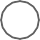 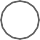 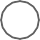 Please enter in the format dd/mm/yyyy. If you are unsure of the exact date, please put an approximate yearSex *MaleFemaleNeutered? *YesNoWhere did you get your dog from? *BreederRescueHome bredOther    German Pinscher     German Shepherd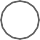     German Shorthaired Pointer German Wirehaired PointerAre you currently a dog breeder? *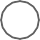 YesNoApproximate age of your dog when you got them? *Less than 6 months6 months to a year- 2 years- 4 years4 - 6 years6 - 8 years8+ yearsHow many other dogs does your dog currently share their home with?*012345+    Newfoundland Norfolk Terrier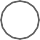 Has your dog been diagnosed with any medical problems at any time?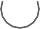 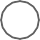 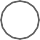 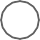 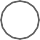 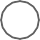 *Please note, the presence of any current or previous health issue does not exclude your dog from taking part.YesNoPlease give brief details of any medical problems below.Is your dog more motivated to work for food or a toy? *FoodToyBothOtherDoes your dog have any allergies, food intolerances or sensitivities? *We often use treats and may ask you to bring your own preferred treats in some instances.YesNoShetland Sheepdog    Shiba Inu     Shih Tzu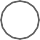 Siberian Husky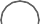 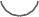     Welsh Corgi (Cardigan)     Welsh Corgi (Pembroke)     West Highland Terrier     Whippet    Yorkshire Terrier OtherYour Dog's BehaviourThe next set of questions relate to your dog's behaviour. Please note, the presence of any 'problem' behaviours will not exclude your dog from taking part. Sometimes, our studies will actually require the presence of these behaviours! Please select the option that is most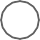 Does your dog show reactivity to other dogs? *"Reactivity" refers to a strong reaction from your dog - such as barking, growling, lunging or becoming overexcited when they see another dog.    Always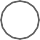     Sometimes NeverDoes your dog show signs of fear or nervousness around unknown people? *    Always    Sometimes NeverDoes your dog show signs of fear or nervousness around unknown dogs? *    Always    Sometimes NeverDoes your dog struggle to cope on their own or suffer from separation related problems? *e.g. barking/whining/destructiveness/anxiety when left alone or separated from you    Always    Sometimes NeverDoes your dog guard any resources? *    Yes NoWhat resources do they guard? *    Toys    Food e.g. Kongs or chews     Food bowlOtherWhat commands does your dog know?Please list as many as you can, including more basic commands such as sit and recall. Don't worry if your dog doesn't know many commands, this won't exclude them from taking part! You can add additional training here too e.g. agilityAdditional InformationIf necessary, please provide any further information that you feel might be relevante.g. behaviour/training history, things your dog enjoys/dislikesAvailabilityAt the University, we greatly appreciate you volunteering your dog to take part in pioneering research and teaching programmes. Unfortunately we are unable to offer payment or contribute towards expenses - your help will be entirely voluntary but greatly appreciated! By signing your dog up, you are not committing to taking part in everything we offer you - you can choose which studies you would like to take part in as they are offered to you.You will not usually need to be present when your dog is taking part, but we do require you to drop them off and collect them at an agreed time if you choose not to stay. Many studies do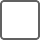 Cat RegistrationBasic information about your catCat Name *Breed *Please note; this list does not contain all cat breeds. If you cannot find your cat on the list, please select 'Other' at the bottom and type the breed name.    Abyssinian Balinese     Bengal      Birman    British Shorthair     Burmese    Chinchilla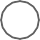 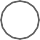 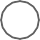     Siamese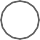 Siberian Forest Cat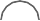 Where did you get your cat from? *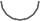 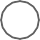 BreederRescueHome bredOtherApproximate age of your cat when you got them? *Less than 6 months6 months to a year- 2 years- 4 years4 - 6 years6 - 8 years8 - 10 years10+ yearsDoes your cat currently live with any other cats in the same household? *If so, please indicate how many in the next question    Yes No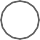 How many cats are there currently in your household?This includes the one you are currently registering, and any you decide not to registerThe value must be a numberIs your cat a house cat? *House cats or indoor cats exclusively live indoors and do not go outside unattended    Yes    Yes but I take them out for walks NoHas your cat been diagnosed with any medical issues at any time? *Please note, the presence of any current or previous health issues does not exclude your cat from taking part.    Yes NoPlease give brief details of any medical issues below.Please note, it is very important to tell us if your cat has a history of cat flu, even if they have fully recovered.Does your cat currently receive any medication on a regular basis? *    Yes NoPlease give details of any regular medication.Please include the reason for use and frequency of useDoes your cat have any allergies, food intolerances or sensitivities? *We often use treats and may ask you to bring your own preferred treats in some instances.    Yes NoDetails of allergies/food intolerances/sensitivities:Your Cat's BehaviourThe presence of any particular behaviours does not exclude your cat from taking part. Sometimes, studies will require particular behaviours! Please select the option that is most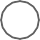 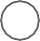 Does your cat have any history of house-soiling problems (marking/litterbox issues)? *    Yes No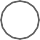 Have you ever trained your cat to do anything other than use a litterbox? *    Yes NoAdditional InformationIf necessary, please provide any additional information you feel might be relevant e.g. behaviour/training historyAvailabilityAt the University, we greatly appreciate you volunteering your cat to take part in pioneering research and teaching programmes. Unfortunately we are unable to offer payment or contribute towards expenses - your help will be entirely voluntary but greatly appreciated! By signing your cat up, you are not committing to taking part in everything we offer you - you can choose which studies you would like to take part in as they are offered to you.You will not usually need to be present when your cat is taking part, but we do require you to drop them off and collect them at an agreed time if you choose not to stay. Many studies doHorse RegistrationHorse Name *Breed *Date of Birth *Please enter in the format dd/mm/yyyySex *    Male FemaleCastrated? *    Yes NoWhere does your horse live? *    My own property     Livery yardOtherIs your horse ridden or are they solely a companion? *    RiddenCompanionDoes your horse have any ongoing medical issues? *    Yes NoWhat ongoing medical issues does your horse have?Reptile RegistrationName *Species *Date of Birth *Please enter in the format dd/mm/yyyySex *    Male FemaleDoes your reptile live with other reptiles? *Please note; this refers to whether your reptile shares a vivarium/home environment with another reptile, not whether you have other reptiles in the house    Yes NoHas your reptile been diagnosed with any medical problems at any time? *    Yes NoPlease give a brief description of any current or previous medical problems.ConsentBefore we can register you to our database, you will need to carefully read the statements below and select 'yes' to say that you agree with them. Please read the Privacy Notice, Participant Information Sheet and the FAQs on the Pets Can Do website before signing up.I can confirm that I have read the Privacy Notice and Participant Information Sheet (dated 10-12-2020 version 1.0) for registering onthe Pets Can Do database. I have had the opportunity to consider the information, read the FAQs on the Pets Can Do website or askquestions, and have had any questions answered satisfactorily. *    Yes NoI understand that my participation is voluntary and that I am free to withdraw at any time without giving any reason, without my legal rights being affected. I understand that should I withdraw then the information collected so far may not be erased and that this information may still be used in the analysis of any projects I have participated in. *    Yes NoI understand that the individuals from the University of Lincoln may look at research data collected during projects, to ensure that thestudy is conducted appropriately. I give permission for these individuals to have access to my records; I understand that my personal details shall be kept confidential. *    Yes NoI understand that the information collected about me and my pet will be used to support other research in the future, and may be shared anonymously with other researchers. On rare occasions your contact details (email only) may be shared with post-graduate researchers in order for them to do their own recruitment. Personal information will never be shared with undergraduate students without yourpermission. I understand that I will be contacted about participating in these studies before my personal details are shared with other researchers. *Yes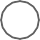 Please click 'Submit' below to complete your registrationThank you for registering your pet! If you would like to register another, please start the form again.We will contact you as soon as any suitable studies become available and give you the option to take part. The number of studies we have at any one time varies throughout the year, so please don't worry if we don't contact you straight away or there are times when you don't hear from us!If you have any questions, please check our FAQs or feel free to contact: petscando@lincoln.ac.uk We look forward to working with you!This content is neither created nor endorsed by Microsoft. The data you submit will be sent to the form owner.Microsoft Forms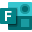 